Рекомендации родителям при организации дистанционного обучения1.  Подготовить рабочее место.На дистанционном обучении доля самостоятельной работы увеличивается. Поэтому очень важно, чтобы у ребенка было место, где он сможет спокойно заниматься. Отдельная комната или рабочий уголок, не столь важно. Главное, чтобы вокруг был порядок, - это настраивает на рабочий лад.Родителям потребуется провести разъяснительную работу с младшими детьми и предупредить их, что они не должны шуметь и отвлекать школьника, пока он учится. Проконтролируйте, чтобы во время занятий ребенка ничего не отвлекало. Отключите уведомления в мессенджерах и удалите животных из комнаты.Чек лист для проверки:Домашний и мобильный интернет оплачены и работают.Камера и микрофон на компьютере исправны.У ребенка есть наушники и они работают.Все необходимые программы установлены на компьютер и ребенок понимает, как ими пользоваться.На случай сбоя интернета через wi-fi, выберете тариф на телефоне с безлимитным интернетом, чтобы при необходимости создать точку доступа и не выпасть из процесса. Подготовьте учебный материал.Разложите учебники, тетради по расписанию, подготовьте ручки и карандаши.Если у Вас (или близких родственников) есть возможность, проследите, чтобы во время онлайн подключений, общих чатов связи был выключен телевизор в комнате, обеспечена тишина и рабочая обстановка.  Обязательно контролируйте время работы ребёнка на компьютере. Старайтесь снижать зрительную нагрузку ребёнка при работе с компьютером в свободное от учёбы время.Проговорите с ребенком о внешнем виде во время дистанционных занятий: подберите одежду для занятий, нельзя позволять ребенку заниматься в пижаме или в неопрятной домашней одежде, это не создаст рабочую атмосферу.2. Ознакомьтесь с инструментами домашнего обучения, которые предоставляет лицей. В основном обучение делится на две части: живое общение с учителем через видеосвязь (Zoom) и оттачивание навыков на специальных образовательных платформах.Каждое учреждение самостоятельно  выбирает платформу из тех, которые проверены Министерством просвещения РФ. Желательно, чтобы родители знали, как выглядит образовательная платформа, которую используют учителя для организации онлайн-уроков и рассылки заданий, какой электронный учебник или рабочая тетрадь нужны для каждого предмета, какие сервисы для видеосвязи учителя используют при проведении уроков.Зарегистрируйтесь и ознакомьтесь с образовательной платформой, которую выбрала ваша ОО заранее вместе с ребенком. Это исключит эффект неожиданности. На некоторых платформах сразу после регистрации можно смотреть лекции и выполнять тестовые задания.У ребенка наверняка возникнут вопросы, и если родители ознакомятся с материалами заранее — они смогут помочь ребенку.   В связи с перегрузкой интернета, связь с сервером на уроке может внезапно прекратиться. Поэтому в таком случае переходим на offline обучение: работаем с электронным дневником (Электронная школа НСО), на вайбере, WhatsApp, где учителя размещают задание.3. Распланировать день и откалибровать режимСтарайтесь придерживаться примерно такого же распорядка дня, как и во время посещения лицея. Скорее всего, большая часть уроков будет не в виде вебинаров с фиксированным временем, а в виде видеолекций (презентаций), просмотреть которые можно в любой момент.Не забудьте о перерывах между уроками: 15-20 минут между уроками.Но желательно, чтобы перерывы не «разбивали» занятие одним предметом, а разграничивали разные: позанимались математикой, отдохнули, переключились на английский язык.Через три часа после начала занятий стоит устроить долгий перерыв — 30–40 минут. 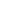 Очень важно, чтобы ребенок во время этих переменок вставал и хотя бы немного двигался, пил воду, делал гимнастику для глаз, переключался с учебы на что-то другое.Установите сроки выполнения заданий и старайтесь их придерживаться. Распределите, что нужно сделать сегодня. Объемные задания разбейте на две части. Чтобы эффективно организовать время, родители могут запросить у классного руководителя расписание на неделю.Соблюдение режима дня сейчас важно, как никогда: это поможет снизить тревожность и приноровиться к дистанционному обучению.4. Не забывать про мотивациюЗаписывайте успехи ребенка! Это помогает мотивировать. Можно каждое небольшое достижение записывать на цветные листочки и прикалывать к пробковой доске. Наглядно видно, как ребенок поработал.Старшеклассникам можно делать следующее: писать все задания, которые надо сдать, на цветные листочки и, по мере выполнения, снимать их с доски. Акцентируйте внимание на том, чего он уже добился, а не на том, что у него не получается.Например, «Ты уже решил три задачки, молодец, осталось всего пять!» вдохновит ребенка сильнее, чем «Так долго возился и решил всего три примера?!».Хорошо работают и вознаграждения. Например, пицца с доставкой или лишний час мультиков за 10 выполненныхВ конце каждого дня подробно обсуждайте с ребенком что получилось, а что пока нет.5. Обратная связь. Будьте на связи с педагогом, задавайте вопросы учителю, если вам что-то непонятно. И не переживайте, для педагогов школ это тоже новый опыт. Они волнуются не меньше вас.Постарайтесь разобраться в рекомендациях, которые вы получаете от педагогов по организации дистанционного обучения детей. Ориентируйтесь только на официальную информацию, которую вы получаете от классного руководителя и администрации школы. Лицею также нужно время на то, чтобы организовать этот процесс. В настоящее время существует целый ряд ресурсов, помогающих и родителям, и педагогам в дистанционном обучении. Многие родители уже используют эти платформы, поскольку они содержательно связаны с образовательными программами. Телефоны горячей линии и способы дистанционной связи с администрацией лицея размещены на сайте МБОУ Лицей № 185 в разделах: «Контакты» и «Общие сведения- дистанционные способы обратной связи и взаимодействия с получателями услуг»  (http://lc185nsk.ru/about/feedback/ )6. Наконец, спокойствие.Родителям и близким ребенка важно самим постараться сохранить спокойное, адекватное и критичное отношение к происходящему.Все мы понимаем, что дистанционное обучение невозможно, хотя бы первое время, без участия родителей. Так или иначе, вы будете вовлекаться в процесс, и это нервирует. Но успокойтесь и постарайтесь передать спокойный эмоциональный фон ребенку, это снизит его тревожность.Эмоциональное состояние ребенка напрямую зависит от состояния взрослых.Домашнее (дистанционное) обучение – это не тотальный контроль, а работа над самостоятельностью школьника. Поддержите его!Не смакуйте подробности «ужасов» из интернет-сетей!  Бывает, что дистанционно дети учатся значительно лучше.  Всем успехов!!!